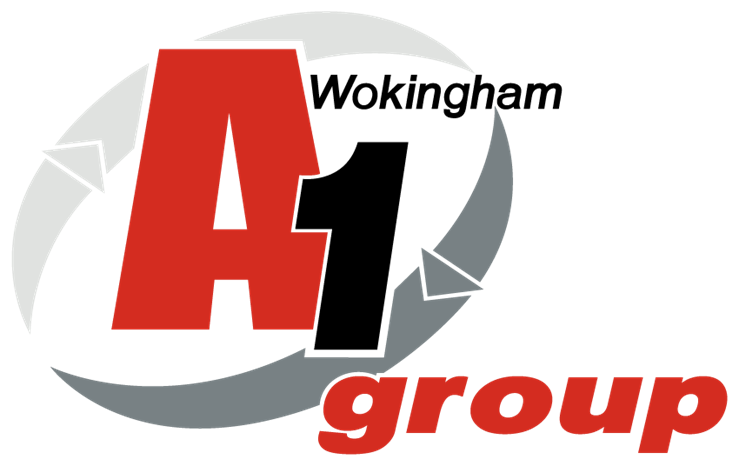  Safe Working ProceduresMULTI CAR TRANSPORTERSIndexCar Transporter Health & SafetyLegal RequirementsThe Health & Safety at Work Act 1974, Section 2, places a general duty on employers to ensure, so far as is reasonably practicable, the health, safety and welfare of all employees”.  Section 7 also states that employees have a duty to take reasonable care of themselves and to comply with safety rules and procedures, and to ensure that nothing they do or fail to do puts themselves or others at risk.The Management of Health & Safety at Work Regulations 1999, Regulations 3 and 8, make it a requirement for risk assessments to be carried out and appropriate control measures introduced to eliminate or reduce the risks that are identified.  An employer shall provide his employees with comprehensible information on the identified hazards and methods of reducing or avoiding them.  In addition, Regulation 12 places a duty on every employee to use any machinery, equipment, transport equipment or safety device provided to him by his employer in accordance with any training or instructions provided.Transporter Hazard Check ListThe following summary checklist has been compiled from risk assessments of car transporter related activities in order to comply with the above legislation and to give guidance to drivers on safe operating practices.  Further details of the identified hazards and safe practices are given in the generic TP Risk Assessment.A dedicated Safe Working Procedures (SWP) that contains greater information and instruction to eliminate also supports some hazards/minimise the risk to drivers.The checklist should be included in any driver training programme, and should be discussed with the trainee throughout the training sessions.  The “tick box” can be used to confirm that all points have been covered.Whilst the above checklist is not exhaustive, it covers the majority of the hazards associated with the operating of a car transporter.  The checklist is a “GENERIC ASSESSMENT” that means that the hazards identified are common to all types of transporters, and not specific to any particular truck or specific work site location.Car Transport Health & Safety ChecklistPage 2Index3Multi car Transporter Health & Safety4Multi car Transporter Health & Safety Checklist5Multi car Transporter Health & Safety Checklist6Safe Working Procedures at Height & Side Protection7Safe Working Procedures -Deck Operations-MV Nuts8Safe Working Procedures -Safety During Collection & Delivery9Safe Working Procedures -Transporter Deck Contamination Safety10Safe Working Procedures -Transporter Manual Handling Tasks11Safe Working Procedures -Working at Height –Front Ladder12Safe Working Procedures -Handbrake Integrity Procedure13Safe Working Procedures Loading Unloading a Non-Starting Vehicle14Safe Working Procedures -Securing Vehicles on Transporters15Safe Working Procedures Winching of Damaged Vehicles 16Safe Working Procedures -use of Spec Lift on Rear of Transporter17Safe Working Procedures – Loading/Unloading a Vehicle on a Slide BedHAZARDSAFE PRACTICE TICKOperative crushed due to moving platformsNEVER stand or work under moving decksDeck dropping due to worn or damaged deck lifting devices (MV nuts or lifting nut)Do not allow the deck (MV nut or lifting nut) to come into contact with the extremes of the screw mechanismDeck dropping due to unsupported hydraulic ram or burst hydraulic pipeDo not stand or work under unsupported decksFall/slip when adjusting overhead tie downUse correct tie down techniqueSlip/fall – failure or tie down equipmentInspect and replace damaged/faulty equipmentSlip due to diesel, oil, grease, coolant spillEnsure decks are free from oil/grease etcSlip on transporter generallyNon-slip safety footwear is mandatoryTrip on transporter generallyIncreased awareness – keep decks clear of trip hazards – ratchets etcFall from transporter top deckEnsure good condition of safety guard rails – report any defectsManual handling of skidsUse correct lifting techniques where possible, if unavoidable take extra careTransporter rolling awayAlways use wheel chocks when loading / unloading on hillNever power bed or lift into ground as unloads rear axle.Trapped hands/fingers etc. in moving partsKeep clear of moving partsStruck by vehicle while loading/unloading generally and at delivery locationsWear high visibility vest/coat etc. – Increase awareness/vigilanceNon-use of PPE (Personal Protection Equipment)Wear the appropriate PPE – footwear, high visibility clothing etc.Head injury from contact with top deckPosition decks to give clear headroom where possible – consider using bump cap.ErgonomicsAvoid overstretching and strainingFall through gaps between lower decksWhere possible all work to be carried out at ground level before raising deck.  Avoid stepping across the gap if possible – ensure all appropriate areas have adequate no-slip coveringHAZARDSAFE PRACTICETICKClimbing onto transporterDo no climb up – walk up the deckingJumping from TPDo not jump from the decking – step downJumping from TP/cabUse cab steps – do not jump downFall from front ladderEnsure ladder is secure – maintain firm hold on anchor pointRepetitive Strain InjuryDo not use excessive force – report any problem ASAPRushingDO NOT RUSH – Exercise care at all timesLoading and Unloading non starting vehiclesObtain assistance where possible/jump start vehicle/follow SSW ‘Loading & Unloading non starting  VehiclesLoad security – unsecured vehicles on the load falling offAll vehicles to be secures correctly – check load before moving offFoot injuryAppropriate safety footwear should be worn whilst loading/unloadingStress: pressure to meet deadlinesAvoid self-inflicted pressure – set realistic deadlines and adjust if necessaryDefective TransporterCarry out daily vehicle checks – defective equipment must not be used – use the Defect Reporting ProcedureLack of sufficient trainingIdentify individual driver training requirements – provide appropriate training as necessary to establish competenceLack of awareness of transporter hazardsHazard awareness and instruction in the safe operating methods to be included in all driver training programmesTransit damage to vehiclesEnsure that all vehicles have adequate space between them – avoid low tree routes,  Know the height of the load being carriedWinter conditions – rain/snow/ice/high windsExtreme care to be taken – safe working practices to be followed at all times – do not take unnecessary risksLoading/unloading in darkness – higher risk of tripping on the deckingExtreme care to be taken – position the truck in the brightest area if possible/use loading lightsLoading/unloading in adverse weather conditionsDrivers should make a sound judgement on the suitability of the conditions.  Do not attempt to load/unload in excessive conditions e.g. high windSAFE WORKING PROCEDURES – WORKING AT HEIGHT & SIDE PROTECTIONSAFE WORKING PROCEDURES – WORKING AT HEIGHT & SIDE PROTECTIONSAFE WORKING PROCEDURES – WORKING AT HEIGHT & SIDE PROTECTIONPeople at RiskPeople at RiskCar transporter drivers & operatives/maintenance personnelJob TaskJob TaskAccess/Egress from loaded vehicles & the upper decks of car transportersHazards IdentifiedHazards IdentifiedFalls from heightSlip, trip or fallSWP INSTRUCTIONSSWP INSTRUCTIONSSWP INSTRUCTIONS1.Before walking on any car transporter decks, ensure you are wearing non-slip safety footwearBefore walking on any car transporter decks, ensure you are wearing non-slip safety footwear2.Clear the decks of potential slip and trip hazards e.g. mobile ratchets & wheel chocks, oil & greaseClear the decks of potential slip and trip hazards e.g. mobile ratchets & wheel chocks, oil & grease3.Where possible during the hours of darkness park in an area with adequate lighting, avoiding shadows if possible and switch on loading lightsWhere possible during the hours of darkness park in an area with adequate lighting, avoiding shadows if possible and switch on loading lights4.When preparing to load or unload vehicles, position the decks at their lowest possible angle to lessen the incline and to reduce the height of the upper decksWhen preparing to load or unload vehicles, position the decks at their lowest possible angle to lessen the incline and to reduce the height of the upper decks5.Side protection posts and cables are fitted where “reasonably practicable” to prevent falls.  Do not remove – only when using fork lift.  Stay off the transporter when operating with a fork lift.Side protection posts and cables are fitted where “reasonably practicable” to prevent falls.  Do not remove – only when using fork lift.  Stay off the transporter when operating with a fork lift.6.Ensure items of clothing/high visibility garments are properly fastened to minimise the potential to snag on posts and brackets.Ensure items of clothing/high visibility garments are properly fastened to minimise the potential to snag on posts and brackets.7.Where possible position a vehicle slightly to one side to allow for the driver’s door to be opened widerWhere possible position a vehicle slightly to one side to allow for the driver’s door to be opened wider8.Where possible, load vehicles in such a position to allow the easiest access.Where possible, load vehicles in such a position to allow the easiest access.9When alighting transporter cab, never jump out, check safe to do so, then use cab steps keeping three points of contact as you alight transporter cab. When alighting transporter cab, never jump out, check safe to do so, then use cab steps keeping three points of contact as you alight transporter cab. 10Take care when getting in or out of a vehicle, try to avoid getting into an unbalanced positionTake care when getting in or out of a vehicle, try to avoid getting into an unbalanced position11Do not use the safety posts as firm anchor points and avoid leaning against the cables unnecessarily.Do not use the safety posts as firm anchor points and avoid leaning against the cables unnecessarily.12.Pass any exposed areas with caution – use firm anchor points to hold on to if available.  Do not rely on items fitted to the loaded vehicles e.g. wipers.Pass any exposed areas with caution – use firm anchor points to hold on to if available.  Do not rely on items fitted to the loaded vehicles e.g. wipers.13.When moving in a restricted space between a loaded vehicle and the side protection, select the body position most suitable for you , i.e. back to the vehicle or facing the vehicle?When moving in a restricted space between a loaded vehicle and the side protection, select the body position most suitable for you , i.e. back to the vehicle or facing the vehicle?14.Do not rush – be aware of your surroundings at all times and act in a safe and professional manner.Do not rush – be aware of your surroundings at all times and act in a safe and professional manner.15.Use the ‘Defect Reporting’ system to report any missing/damaged or defective items, e.g. excessive sag in the top cable.Use the ‘Defect Reporting’ system to report any missing/damaged or defective items, e.g. excessive sag in the top cable.16Commercial vehicles present the greatest problem with restricted door openings.  If loading commercials take extreme care at all times.Commercial vehicles present the greatest problem with restricted door openings.  If loading commercials take extreme care at all times.17.Report any safety concerns you may have when loading particular types of vehicles.Report any safety concerns you may have when loading particular types of vehicles.18.Take extreme care in adverse weather conditions, 1.e. severe gales/snow or ice.Take extreme care in adverse weather conditions, 1.e. severe gales/snow or ice.19.Where possible all strapping/unstrapping to be carried out while operative is standing on the ground.Where possible all strapping/unstrapping to be carried out while operative is standing on the ground.QUALIFICATIONS OR TRAINING NECESSARY:On the job information, training and supervisionGuidance on generic car transporter hazards and safe working practices.QUALIFICATIONS OR TRAINING NECESSARY:On the job information, training and supervisionGuidance on generic car transporter hazards and safe working practices.QUALIFICATIONS OR TRAINING NECESSARY:On the job information, training and supervisionGuidance on generic car transporter hazards and safe working practices.SAFE WORKING PROCEDURES – DECK OPERATIONS – MV NUTS / LIFT NUTSSAFE WORKING PROCEDURES – DECK OPERATIONS – MV NUTS / LIFT NUTSSAFE WORKING PROCEDURES – DECK OPERATIONS – MV NUTS / LIFT NUTSPeople at RiskPeople at RiskCar transporter drivers & operatives/maintenance personnelJob TaskJob TaskRaising and lowering screw operated decks on car transportersHazards IdentifiedHazards IdentifiedDeck collapseCrush injury Head InjuryResulting slip, trip or fallSWP INSTRUCTIONSSWP INSTRUCTIONSSWP INSTRUCTIONS1.Ensure that you are suitably trained and competent to operate the EquipmentEnsure that you are suitably trained and competent to operate the Equipment2Where possible during the hours of darkness park in an area with adequate lighting, avoiding shadows if possible and switch on loading lightsWhere possible during the hours of darkness park in an area with adequate lighting, avoiding shadows if possible and switch on loading lights3Be aware of the maximum travelling Limit for each deck & do not exceed that limit.Be aware of the maximum travelling Limit for each deck & do not exceed that limit.4Allow sufficient tolerance between the screw block and end of deck travel when carrying out loading and unloading procedures. Allow sufficient tolerance between the screw block and end of deck travel when carrying out loading and unloading procedures. 5Avoid deck-to-deck contact.Avoid deck-to-deck contact.6Operate deck control levers correctlyOperate deck control levers correctly7Do not rush-be aware of your surroundings at all times and act in a safe & professional manner.Do not rush-be aware of your surroundings at all times and act in a safe & professional manner.8Deck levers are spring loaded for safety, do not wedge deck levers with” tie down “ bars or similar itemsDeck levers are spring loaded for safety, do not wedge deck levers with” tie down “ bars or similar items9Never stand on, or work under moving decks.Never stand on, or work under moving decks.10Use the “Defect Reporting” System to report any suspected damage to any screw block or lifting mechanism.Use the “Defect Reporting” System to report any suspected damage to any screw block or lifting mechanism.11.If a screw block/deck related problems occurs, the PTO should be disengaged and the engine switched off.If a screw block/deck related problems occurs, the PTO should be disengaged and the engine switched off.12.If a failure of the screw lifting system occurs no attempt should be made to load or unload any vehicles until it is safe to do so by maintenance personnel. Do not stand below or near the particular deck. Also instruct any other person who is in the vicinity to keep clear. If a failure of the screw lifting system occurs no attempt should be made to load or unload any vehicles until it is safe to do so by maintenance personnel. Do not stand below or near the particular deck. Also instruct any other person who is in the vicinity to keep clear. 13.Report any problem to the appropriate person /management giving as much information as possible into the sequence of eventsReport any problem to the appropriate person /management giving as much information as possible into the sequence of events14Record Problem in the appropriate defect book.Record Problem in the appropriate defect book.15Where possible all strapping / unstrapping to be carried out while operative is standing on the ground.Where possible all strapping / unstrapping to be carried out while operative is standing on the ground.QUALIFICATIONS OR TRAINING NECESSARY: On the job information, training and supervision Guidance on generic car transporter hazards and safe working practices.QUALIFICATIONS OR TRAINING NECESSARY: On the job information, training and supervision Guidance on generic car transporter hazards and safe working practices.QUALIFICATIONS OR TRAINING NECESSARY: On the job information, training and supervision Guidance on generic car transporter hazards and safe working practices.SAFE WORKING PROCEDURES – SAFETY DURING COLLECTION OR DELIVERYSAFE WORKING PROCEDURES – SAFETY DURING COLLECTION OR DELIVERYSAFE WORKING PROCEDURES – SAFETY DURING COLLECTION OR DELIVERYPeople at RiskPeople at RiskCar transporter drivers / other road users / members of the publicJob TaskJob TaskSafety during “on the road” deliveries and collectionsHazards IdentifiedHazards IdentifiedGeneric TP relatedStruck by passing vehiclesVehicle collisionSWP  INSTRUCTIONSSWP  INSTRUCTIONSSWP  INSTRUCTIONS1.Confirm the collection/delivery address and obtain directions/delivery instructions if available and necessary i.e. new collection/delivery or new to you if there have been any changes.Confirm the collection/delivery address and obtain directions/delivery instructions if available and necessary i.e. new collection/delivery or new to you if there have been any changes.2.Follow the site instructions if established and park in the designated area.  Obtaining assistance if available from a “banks man” to guide you in.Follow the site instructions if established and park in the designated area.  Obtaining assistance if available from a “banks man” to guide you in.3.In the absence of a designated area park “off the road” if possible.  Possible unless you have assistance.  Be aware of “on-site” vehicle movements.In the absence of a designated area park “off the road” if possible.  Possible unless you have assistance.  Be aware of “on-site” vehicle movements.4.Where possible during the hours of darkness, park in an area with adequate lighting, avoiding shadows if possible and switch on loading lights.Where possible during the hours of darkness, park in an area with adequate lighting, avoiding shadows if possible and switch on loading lights.5.High visibility item (vest/coat) should be worn by the driver of the vehicle when they are outside of their cab and engaged in loading/unloading activity.High visibility item (vest/coat) should be worn by the driver of the vehicle when they are outside of their cab and engaged in loading/unloading activity.6.The truck hazard warning light should be on while the vehicle is stationary or manoeuvring on site.The truck hazard warning light should be on while the vehicle is stationary or manoeuvring on site.7.If you have to park on the public road – choose the most suitable position that has fewer hazards i.e. a side street rather than a main road – less traffic and travelling at a slower speed.If you have to park on the public road – choose the most suitable position that has fewer hazards i.e. a side street rather than a main road – less traffic and travelling at a slower speed.8.Make a judgement to balance the distance you have to drive the vehicles against the benefits derived, i.e. would parking the TP too far away from the collection/delivery point create secondary problems moving the vehicles?Make a judgement to balance the distance you have to drive the vehicles against the benefits derived, i.e. would parking the TP too far away from the collection/delivery point create secondary problems moving the vehicles?9.Where possible park with the near side of the truck alongside the kerb so that the deck levers can be operated from the safety of the pavement or grass verge.Where possible park with the near side of the truck alongside the kerb so that the deck levers can be operated from the safety of the pavement or grass verge.10.If this cannot be done and you have to stand in the road to operate the deck levers – switch on the truck headlights/warning lights during daylight hours. You should not stand in the road to operate the deck levers during the hours of darkness.If this cannot be done and you have to stand in the road to operate the deck levers – switch on the truck headlights/warning lights during daylight hours. You should not stand in the road to operate the deck levers during the hours of darkness.11.Watch the oncoming traffic while working around the TP and try to limit the time you spend on the road.  Ideally coincide your exposure with gaps in the traffic.  BE ALERT AT ALL TIMES.Watch the oncoming traffic while working around the TP and try to limit the time you spend on the road.  Ideally coincide your exposure with gaps in the traffic.  BE ALERT AT ALL TIMES.12.Do not jump off the side of the truck- walk down and access/egress from the decking.Do not jump off the side of the truck- walk down and access/egress from the decking.13.Take extreme care when driving, and in particular, reversing a vehicle off the TP.  Switch on the vehicle’s hazard warning lights and be aware of traffic movements.Take extreme care when driving, and in particular, reversing a vehicle off the TP.  Switch on the vehicle’s hazard warning lights and be aware of traffic movements.14.On busy roads carry out assessment and consider use of cones to create a safe working area as per training.On busy roads carry out assessment and consider use of cones to create a safe working area as per training.15Be particularly wary when stowing away the rear loading skids as you may obscure the rear and/or hazard warning lights.  Check the position of the traffic before doing so.Be particularly wary when stowing away the rear loading skids as you may obscure the rear and/or hazard warning lights.  Check the position of the traffic before doing so.16.Do not rush – be aware of your surroundings at all times and act in a safe and professional manner.Do not rush – be aware of your surroundings at all times and act in a safe and professional manner.17.Always look in wing mirror and in front of you for approaching traffic before leaving cab.Always look in wing mirror and in front of you for approaching traffic before leaving cab.18.When deck control levers are active care should be taken to prevent passers by from interfering with transporter operation.When deck control levers are active care should be taken to prevent passers by from interfering with transporter operation.19.Where possible all strapping/unstrapping to be carried out while operative is standing on the ground.Where possible all strapping/unstrapping to be carried out while operative is standing on the ground.QUALIFICATIONS OR TRAINING NECESSARY:1.  On the job information, instruction, training and supervision2.  Guidance on generic car transporter hazards and safe working practices.QUALIFICATIONS OR TRAINING NECESSARY:1.  On the job information, instruction, training and supervision2.  Guidance on generic car transporter hazards and safe working practices.QUALIFICATIONS OR TRAINING NECESSARY:1.  On the job information, instruction, training and supervision2.  Guidance on generic car transporter hazards and safe working practices.SAFE WORKING PROCEDURES – TP DECK CONTAMINATION SAFETYSAFE WORKING PROCEDURES – TP DECK CONTAMINATION SAFETYSAFE WORKING PROCEDURES – TP DECK CONTAMINATION SAFETYPeople at RiskPeople at RiskCar transporter drivers Job TaskJob TaskStanding / working on car transporter decksHazards IdentifiedHazards IdentifiedSlip/fall on the TP as a result of oil/grease or inadequate non-slip protectionSWP INSTRUCTIONSSWP INSTRUCTIONSSWP INSTRUCTIONS1.Before walking on any car transporter decks, ensure you are wearing non-slip safety footwearBefore walking on any car transporter decks, ensure you are wearing non-slip safety footwear2.Clear the decks of potential slip and trip hazards e.g. mobile ratchets and straps.Clear the decks of potential slip and trip hazards e.g. mobile ratchets and straps.3.Avoid walking through contaminated areas/oil spills in the compound.  If this is unavoidable, e.g. around a diesel tank, ensure that the soles of your footwear is wiped clear of any contamination before walking on the TP.Avoid walking through contaminated areas/oil spills in the compound.  If this is unavoidable, e.g. around a diesel tank, ensure that the soles of your footwear is wiped clear of any contamination before walking on the TP.4.Do not stand on the fuel tank unless it has an area specifically designed to do so, and the area is covered with s suitable anti-slip facility.Do not stand on the fuel tank unless it has an area specifically designed to do so, and the area is covered with s suitable anti-slip facility.5.Take particular care and be aware of the risk of deck contamination following a repair to the truck or following regular servicing, or loading damaged vehicles.Take particular care and be aware of the risk of deck contamination following a repair to the truck or following regular servicing, or loading damaged vehicles.6.Deck screws and “lifting devices” may have been lubricated and therefore have the potential to transfer some of the lubricant to the decking, especially if excessive amounts of lubricant are used.  Be observant and wipe off any grease that may find its way on to the decking.Deck screws and “lifting devices” may have been lubricated and therefore have the potential to transfer some of the lubricant to the decking, especially if excessive amounts of lubricant are used.  Be observant and wipe off any grease that may find its way on to the decking.7.On occasions, hydraulic oil pipes may rupture.  Depending on the circumstances and the position of the burst, the hazard caused can be significant or minor.On occasions, hydraulic oil pipes may rupture.  Depending on the circumstances and the position of the burst, the hazard caused can be significant or minor.8.If the burst occurs in a compound, arrangements should be in place to put down appropriate materials to contain/absorb the spill.  If a burst occurs on the public road contact your manager for instruction – (this should be contained and cleared by the hose repair company).If the burst occurs in a compound, arrangements should be in place to put down appropriate materials to contain/absorb the spill.  If a burst occurs on the public road contact your manager for instruction – (this should be contained and cleared by the hose repair company).9.If the burst has resulted in deck contamination take extreme car.  Request the repair agent to clean as much of the oil as they can, paying particular attention to areas where you may have to stand.If the burst has resulted in deck contamination take extreme car.  Request the repair agent to clean as much of the oil as they can, paying particular attention to areas where you may have to stand.10.If it is unavoidable that you have to stand on these areas – take extreme care and hold on to a firm anchor point where possible.  Make sure that transporter has all affected areas cleaned.If it is unavoidable that you have to stand on these areas – take extreme care and hold on to a firm anchor point where possible.  Make sure that transporter has all affected areas cleaned.11.Do not continue to use the TP indefinitely before arranging cleaning.Do not continue to use the TP indefinitely before arranging cleaning.12.Non-slip coatings are used to cover areas where drivers may stand.  If the coating is worm or missing, use the “Defect Reporting System” to rectify the deficiency.Non-slip coatings are used to cover areas where drivers may stand.  If the coating is worm or missing, use the “Defect Reporting System” to rectify the deficiency.13.Do not rush – be aware of your surroundings at all times and act in a safe and professional manner.Do not rush – be aware of your surroundings at all times and act in a safe and professional manner.QUALIFICATIONS OR TRAINING NECESSARY: On the job information, training and supervision Guidance on generic car transporter hazards and safe working practices.QUALIFICATIONS OR TRAINING NECESSARY: On the job information, training and supervision Guidance on generic car transporter hazards and safe working practices.QUALIFICATIONS OR TRAINING NECESSARY: On the job information, training and supervision Guidance on generic car transporter hazards and safe working practices.SAFE WORKING PROCEDURES – TP MANUAL HANDLING TASKSSAFE WORKING PROCEDURES – TP MANUAL HANDLING TASKSSAFE WORKING PROCEDURES – TP MANUAL HANDLING TASKSPeople at RiskPeople at RiskCar transporter drivers & operativesJob TaskJob TaskCar transporter related manual handling activitiesHazards IdentifiedHazards IdentifiedStrain / musculoskeletal injurySWP INSTRUCTIONSSWP INSTRUCTIONSSWP INSTRUCTIONS1.Before walking on any car transporter decks, ensure you are wearing non-slip safety footwearBefore walking on any car transporter decks, ensure you are wearing non-slip safety footwear2.Clear the decks of potential slip and trip hazards e.g. mobile ratchets & wheel chocks, oil & greaseClear the decks of potential slip and trip hazards e.g. mobile ratchets & wheel chocks, oil & grease3.Where possible during the hours of darkness park in an area with adequate lighting, avoiding shadows if possible and switch on loading lights.Where possible during the hours of darkness park in an area with adequate lighting, avoiding shadows if possible and switch on loading lights.4.Assess the following before attempting to move any load: size – shape – rigidity – weight – resistance to movement – body position – frequency.Assess the following before attempting to move any load: size – shape – rigidity – weight – resistance to movement – body position – frequency.5.Treat unfamiliar loads with caution.Treat unfamiliar loads with caution.6.Never move anything that is too heavy, recognise your limitations and do not over exert yourself.Never move anything that is too heavy, recognise your limitations and do not over exert yourself.7.The following tips are produced to help you to develop good manual handling techniques and posture: position your feet securely and get into a balanced position – bend knees, not your back – lift with your legs NOT your back.The following tips are produced to help you to develop good manual handling techniques and posture: position your feet securely and get into a balanced position – bend knees, not your back – lift with your legs NOT your back.8.Avoid twisting.  Although not always possible, it helps to avoid unnecessary stain on the lower back.Avoid twisting.  Although not always possible, it helps to avoid unnecessary stain on the lower back.9.Avoid obstructions where possible and get as close as you can to the load, thereby reducing the risk of injury.  Where this is unavoidable, e.g. vehicle overhand when positioning rear-loading skids, take care.Avoid obstructions where possible and get as close as you can to the load, thereby reducing the risk of injury.  Where this is unavoidable, e.g. vehicle overhand when positioning rear-loading skids, take care.10.Getting an object moving from a stationary position places a greater strain on muscles and discs, especially if the movement is awkward.  It is therefore important to keep the load moving where possible.  Avoid jerking the load and use your body weight rather than muscular effort.Getting an object moving from a stationary position places a greater strain on muscles and discs, especially if the movement is awkward.  It is therefore important to keep the load moving where possible.  Avoid jerking the load and use your body weight rather than muscular effort.11.If the rear load skids do not move easily as a result of lack of maintenance or a defect, use the “Defect Reporting System” to remedy the problem.If the rear load skids do not move easily as a result of lack of maintenance or a defect, use the “Defect Reporting System” to remedy the problem.12.It should be noted the movement of the rear loading skids probably represents the greater risk.  By being aware of this, and by using good manual handling techniques, the risk can be significantly reduced.It should be noted the movement of the rear loading skids probably represents the greater risk.  By being aware of this, and by using good manual handling techniques, the risk can be significantly reduced.13.An important point to remember is that manual handling injuries may develop over a period of time rather than be caused by a single incident.  If you are experiencing any symptoms, report them to your depot manager.An important point to remember is that manual handling injuries may develop over a period of time rather than be caused by a single incident.  If you are experiencing any symptoms, report them to your depot manager.14.Injuries are generally caused by bad habits, incorrect posture and poor technique.Injuries are generally caused by bad habits, incorrect posture and poor technique.15Injuries are reduced by the provision of adequate training, correct posture and the use of practical techniques that apply kinetic principles.Injuries are reduced by the provision of adequate training, correct posture and the use of practical techniques that apply kinetic principles.16.Do not rush – be aware of your surroundings at all times and act in a safe and professional manner.Do not rush – be aware of your surroundings at all times and act in a safe and professional manner.17.If it is possible to obtain assistance when carrying or moving objects always do so.If it is possible to obtain assistance when carrying or moving objects always do so.QUALIFICATIONS OR TRAINING NECESSARY: On the job information, training and supervision Guidance on generic car transporter hazards and safe working practices.QUALIFICATIONS OR TRAINING NECESSARY: On the job information, training and supervision Guidance on generic car transporter hazards and safe working practices.QUALIFICATIONS OR TRAINING NECESSARY: On the job information, training and supervision Guidance on generic car transporter hazards and safe working practices.SAFE WORKING PROCEDURES – WORKING AT HEIGHT – FRONT LADDERSAFE WORKING PROCEDURES – WORKING AT HEIGHT – FRONT LADDERSAFE WORKING PROCEDURES – WORKING AT HEIGHT – FRONT LADDERPeople at RiskPeople at RiskCar transporter drivers & operativesJob TaskJob TaskTie down activities from front ladderHazards IdentifiedHazards IdentifiedFall from ladderStrain musculoskeletal injurySWP  INSTRUCTIONSSWP  INSTRUCTIONSSWP  INSTRUCTIONS1.Before walking on any car transporter decks or climbing on any fitted ladder, ensure you are wearing non-slip safety footwear.Before walking on any car transporter decks or climbing on any fitted ladder, ensure you are wearing non-slip safety footwear.2.Where possible during the hours of darkness park in an area with adequate lighting, avoiding shadows if possible and switch on loading lightsWhere possible during the hours of darkness park in an area with adequate lighting, avoiding shadows if possible and switch on loading lights3.Fitted front ladders should be designed to allow drivers to use them safely, i.e. they should be:Strong enough to support the “heaviest person”High enough to enable the “shortest person” to reach tie down points without excessive stretchingSecurely fastened to prevent any significant movementWide enough to allow both feet to be positioned on one step“Deep enough” to allow a person “with the largest feet” to stand firmly on the ladder rungs, i.e. near the arch of the foot and not the toeHave suitable “non-slip” surface on the flat horizontal part of all rungsFitted front ladders should be designed to allow drivers to use them safely, i.e. they should be:Strong enough to support the “heaviest person”High enough to enable the “shortest person” to reach tie down points without excessive stretchingSecurely fastened to prevent any significant movementWide enough to allow both feet to be positioned on one step“Deep enough” to allow a person “with the largest feet” to stand firmly on the ladder rungs, i.e. near the arch of the foot and not the toeHave suitable “non-slip” surface on the flat horizontal part of all rungs4.Front ladders should be visually inspected to ensure that they are free of defects before you attempt to use them.Front ladders should be visually inspected to ensure that they are free of defects before you attempt to use them.5.In addition to the above, a firm “grab handle” should be fitted to the upper deck cross member or cab.In addition to the above, a firm “grab handle” should be fitted to the upper deck cross member or cab.6.If drivers encounter any personal difficulties when using the front ladder, they should inform their management maintenance personnel.If drivers encounter any personal difficulties when using the front ladder, they should inform their management maintenance personnel.7.Use the “Defect Reporting System” to report any defects or where the ladder does not satisfy the above requirements.Use the “Defect Reporting System” to report any defects or where the ladder does not satisfy the above requirements.8.Do not use the ladder or walk on the decking if the soles of your footwear of the ladder/decking are contaminated with oil or grease. Wipe/clean off the contamination.Do not use the ladder or walk on the decking if the soles of your footwear of the ladder/decking are contaminated with oil or grease. Wipe/clean off the contamination.9. Ensure that gloves are suitable and that items can be firmly held.Ensure that gloves are suitable and that items can be firmly held.10.Follow the tie down instructions detailed in SSW Securing Vehicles on Transporters document.Follow the tie down instructions detailed in SSW Securing Vehicles on Transporters document.11.Have on hand holding on to a firm anchor point at all times when climbing the ladder.Have on hand holding on to a firm anchor point at all times when climbing the ladder.12..Prior to working on overhead tie down equipment, ensure that your feet are positioned securely and you are in a balanced position.Prior to working on overhead tie down equipment, ensure that your feet are positioned securely and you are in a balanced position.13.When working on overhead tie down equipment use your “free” hand/arm to anchor you.When working on overhead tie down equipment use your “free” hand/arm to anchor you.14.Do not use both hands together on the bar when tying down as this increased the risk of losing balance.Do not use both hands together on the bar when tying down as this increased the risk of losing balance.15.Recognise your limitations and do not over exert yourself as this increases the risk of losing balance.  Use good techniques.Recognise your limitations and do not over exert yourself as this increases the risk of losing balance.  Use good techniques.16.Do not rush – be aware of your surroundings at all times and act in a safe and professional manner.Do not rush – be aware of your surroundings at all times and act in a safe and professional manner.QUALIFICATIONS OR TRAINING NECESSARY: On the job information, training and supervision Guidance on generic car transporter hazards and safe working practices.QUALIFICATIONS OR TRAINING NECESSARY: On the job information, training and supervision Guidance on generic car transporter hazards and safe working practices.QUALIFICATIONS OR TRAINING NECESSARY: On the job information, training and supervision Guidance on generic car transporter hazards and safe working practices.SAFE WORKING PROCEDURES – HANDBRAKE INTEGRITY PROCEDURESAFE WORKING PROCEDURES – HANDBRAKE INTEGRITY PROCEDURESAFE WORKING PROCEDURES – HANDBRAKE INTEGRITY PROCEDUREPeople at RiskPeople at RiskCar transporter drivers & operativesJob TaskJob TaskLoading / unloading vehicles on the decks of transportersHazards IdentifiedHazards IdentifiedVehicles falling off the transporterCrush / strain / musculoskeletal injuryTrip / fall from heightSWP  INSTRUCTIONSSWP  INSTRUCTIONSSWP  INSTRUCTIONS1.Before walking on any car transporter decks, ensure you are wearing non-slip safety footwear.Before walking on any car transporter decks, ensure you are wearing non-slip safety footwear.2.Clear the decks of potential slip and trip hazards, e.g. mobile ratchets and wheel chocks, oil and grease.Clear the decks of potential slip and trip hazards, e.g. mobile ratchets and wheel chocks, oil and grease.3.Where possible during the hours of darkness, park in an area with adequate lighting, avoiding shadows if possible and switch on loading lights.Where possible during the hours of darkness, park in an area with adequate lighting, avoiding shadows if possible and switch on loading lights.4.Before exiting a vehicle after loading it onto your transporter care should be taken to establish whether the handbrake has sufficient integrity to hold the car in position.Before exiting a vehicle after loading it onto your transporter care should be taken to establish whether the handbrake has sufficient integrity to hold the car in position.5.Please observe the following procedure at all times:When the car is driven into position keep your foot on the footbrake.Apply the handbrake and select neutral in the gearbox.Switch off the engine.Release the footbrake without putting the car into gear.If the car travels either forwards of backwards at this point the vehicle should have winch wire attached loosely and winched off.If the car does not travel and the handbrake is sufficient, the vehicle can then be left in gear if necessary and providing that this is not contrary to manufacturer’s instructions.Please observe the following procedure at all times:When the car is driven into position keep your foot on the footbrake.Apply the handbrake and select neutral in the gearbox.Switch off the engine.Release the footbrake without putting the car into gear.If the car travels either forwards of backwards at this point the vehicle should have winch wire attached loosely and winched off.If the car does not travel and the handbrake is sufficient, the vehicle can then be left in gear if necessary and providing that this is not contrary to manufacturer’s instructions.6.The same procedure should apply to vehicles fitted with electronic handbrakes.The same procedure should apply to vehicles fitted with electronic handbrakes.QUALIFICATIONS OR TRAINING NECESSARY: On the job information, training and supervision Guidance on generic car transporter hazards and safe working practices.QUALIFICATIONS OR TRAINING NECESSARY: On the job information, training and supervision Guidance on generic car transporter hazards and safe working practices.QUALIFICATIONS OR TRAINING NECESSARY: On the job information, training and supervision Guidance on generic car transporter hazards and safe working practices.SAFE WORKING PROCEDURES – LOADING / UNLOADING A NON STARTING VEHICLESAFE WORKING PROCEDURES – LOADING / UNLOADING A NON STARTING VEHICLESAFE WORKING PROCEDURES – LOADING / UNLOADING A NON STARTING VEHICLEPeople at RiskPeople at RiskCar transporter drivers & operatives / maintenance personnel /members of the publicJob TaskJob TaskAccess / Egress from loaded vehicles & the upper decks of car transportersHazards IdentifiedHazards IdentifiedManual handling injurySlip / trip / fall/ crushSWP INSTRUCTIONSSWP INSTRUCTIONSSWP INSTRUCTIONS1.Before walking on any car transporter decks, ensure you are wearing non-slip safety footwear.Before walking on any car transporter decks, ensure you are wearing non-slip safety footwear.2.Clear the decks of potential slip and trip hazards, e.g. mobile ratchets and wheel chocks, oil and grease.Clear the decks of potential slip and trip hazards, e.g. mobile ratchets and wheel chocks, oil and grease.3.Where possible during the hours of darkness park in an area with adequate lighting, avoiding shadows if possible and switch on loading lightsWhere possible during the hours of darkness park in an area with adequate lighting, avoiding shadows if possible and switch on loading lights4.If you know the vehicle is a non starter before being loaded, wherever possible, load the vehicle on a sloping deck so that it can be easily rolled off after releasing the handbrake.If you know the vehicle is a non starter before being loaded, wherever possible, load the vehicle on a sloping deck so that it can be easily rolled off after releasing the handbrake.5.If no sloping deck is available, load the vehicle in a position where it is easily accessible and the bonnet can be opened to gain access to the battery in order to jump-start the vehicle.If no sloping deck is available, load the vehicle in a position where it is easily accessible and the bonnet can be opened to gain access to the battery in order to jump-start the vehicle.6.Seek assistance from compound staff and use battery booster packs or jump leads where available, or move to a position where the vehicle can be winched onto the TP.Seek assistance from compound staff and use battery booster packs or jump leads where available, or move to a position where the vehicle can be winched onto the TP.7.If there are no compound staff to assist, seek assistance from other drivers if possible.  Do not invite unsuitable persons to assist or climb on the transporter, e.g. office staff, with unsuitable footwear.If there are no compound staff to assist, seek assistance from other drivers if possible.  Do not invite unsuitable persons to assist or climb on the transporter, e.g. office staff, with unsuitable footwear.8.Do not take unnecessary risks, or attempt to manually push a vehicle on a TP on your own.  Always use the winch to winch vehicle onto TP.Do not take unnecessary risks, or attempt to manually push a vehicle on a TP on your own.  Always use the winch to winch vehicle onto TP.9. If the vehicle is being pushed by a number of people, ensure that one person is inside the vehicle controlling the hand and foot brakes.If the vehicle is being pushed by a number of people, ensure that one person is inside the vehicle controlling the hand and foot brakes.10.If it is considered to be or hazardous or unable, or no help is available, call your manager for instructions.If it is considered to be or hazardous or unable, or no help is available, call your manager for instructions.11.The vehicle should never be unrestrained with the handbrake off.The vehicle should never be unrestrained with the handbrake off.12.Do not rush – be aware of your surroundings at all times and act in a safe and professional manner.Do not rush – be aware of your surroundings at all times and act in a safe and professional manner.QUALIFICATIONS OR TRAINING NECESSARY: On the job information, training and supervision Guidance on generic car transporter hazards and safe working practices.QUALIFICATIONS OR TRAINING NECESSARY: On the job information, training and supervision Guidance on generic car transporter hazards and safe working practices.QUALIFICATIONS OR TRAINING NECESSARY: On the job information, training and supervision Guidance on generic car transporter hazards and safe working practices.SAFE WORKING PROCEDURES – SECURING VEHICLES ON TRANSPORTERSSAFE WORKING PROCEDURES – SECURING VEHICLES ON TRANSPORTERSSAFE WORKING PROCEDURES – SECURING VEHICLES ON TRANSPORTERSPeople at RiskPeople at RiskCar transporter drivers & operatives / other road users  / general publicJob TaskJob TaskSecuring (tying down) motor vehicles on car transportersHazards IdentifiedHazards IdentifiedVehicles falling or rolling off the transporter Strain / musculoskeletal injuryHead injurySlip / trip / fall SWP INSTRUCTIONSSWP INSTRUCTIONSSWP INSTRUCTIONS1.Before walking on any car transporter decks, ensure you are wearing non-slip safety footwear.Before walking on any car transporter decks, ensure you are wearing non-slip safety footwear.2.Clear the decks of potential slip and trip hazards, e.g. mobile ratchets and wheel chocks, oil and grease.Clear the decks of potential slip and trip hazards, e.g. mobile ratchets and wheel chocks, oil and grease.3.Where possible during the hours of darkness park in an area with adequate lighting, avoiding shadows if possible and switch on loading lightsWhere possible during the hours of darkness park in an area with adequate lighting, avoiding shadows if possible and switch on loading lights4.The condition of the tie down straps and equipment should be examined prior to use.  Replace worn or damaged items.The condition of the tie down straps and equipment should be examined prior to use.  Replace worn or damaged items.5.Ensure that a small stock of replacement tie down equipment is stored on the transporter.Ensure that a small stock of replacement tie down equipment is stored on the transporter.6.Tie down all vehicles in accordance with the manufacturer instructions and minimum straps required.  Company policy is that wherever possible 4 straps per vehicle are the minimum.Tie down all vehicles in accordance with the manufacturer instructions and minimum straps required.  Company policy is that wherever possible 4 straps per vehicle are the minimum.7.Never  secure vehicles through undamaged wheels or where damage may be caused to safety critical items such as steering components, brake pipes etc.Never  secure vehicles through undamaged wheels or where damage may be caused to safety critical items such as steering components, brake pipes etc.8.Whenever possible, raise the top decks sufficiently to eliminate the risk of head injury.Whenever possible, raise the top decks sufficiently to eliminate the risk of head injury.9. Never stand on, or work under moving decks.Never stand on, or work under moving decks.10.Always use deck-locking devices as instructed by your Training Manager.  If you are unfamiliar with the correct use of these devices seek immediate instruction from your Training Manager.  Do not attempt to operate decks if you have not received this instruction.Always use deck-locking devices as instructed by your Training Manager.  If you are unfamiliar with the correct use of these devices seek immediate instruction from your Training Manager.  Do not attempt to operate decks if you have not received this instruction.11.Never secure the vehicle by means of a winchNever secure the vehicle by means of a winch12.Prior to working on overhead tie down equipment, ensure that your feet are positioned securely and you are in a balanced position.Prior to working on overhead tie down equipment, ensure that your feet are positioned securely and you are in a balanced position.13.When exerting force on the bar ensure that you are holding on to a firm anchor point to prevent losing your balance.  Always ensure that the bollard and tie down bar are free from grease, oil, or other slippery substances as this can affect grip or balance.  When releasing the ratchet pawl this should be the bollard bracket itself.When exerting force on the bar ensure that you are holding on to a firm anchor point to prevent losing your balance.  Always ensure that the bollard and tie down bar are free from grease, oil, or other slippery substances as this can affect grip or balance.  When releasing the ratchet pawl this should be the bollard bracket itself.14. Do not use both hands together on the bar when trying down as this increases the risk of losing balance.Do not use both hands together on the bar when trying down as this increases the risk of losing balance.15.Recognise your limitations and do not over exert yourself when trying down.  Use good techniques.Recognise your limitations and do not over exert yourself when trying down.  Use good techniques.16.Do not rush – be aware of your surroundings at all times and act in a safe and professional manner.Do not rush – be aware of your surroundings at all times and act in a safe and professional manner.17.Vehicles carried must be secured with a minimum of four straps per vehicle pulling in opposite directions. Care should be taken with tie down strap on sharp metal edges.Vehicles carried must be secured with a minimum of four straps per vehicle pulling in opposite directions. Care should be taken with tie down strap on sharp metal edges.18.Before driving, always check to ensure that the vehicles carried are securely tied down, and any equipment not use is secured.  By law the driver is responsible for the security of the load.Before driving, always check to ensure that the vehicles carried are securely tied down, and any equipment not use is secured.  By law the driver is responsible for the security of the load.19.Check the height of TP before leaving site.Check the height of TP before leaving site.QUALIFICATIONS OR TRAINING NECESSARY: On the job information, training and supervision Guidance on generic car transporter hazards and safe working practices.QUALIFICATIONS OR TRAINING NECESSARY: On the job information, training and supervision Guidance on generic car transporter hazards and safe working practices.QUALIFICATIONS OR TRAINING NECESSARY: On the job information, training and supervision Guidance on generic car transporter hazards and safe working practices.SAFE WORKING PROCEDURES – WINCHING OF DAMAGED VEHICLESSAFE WORKING PROCEDURES – WINCHING OF DAMAGED VEHICLESSAFE WORKING PROCEDURES – WINCHING OF DAMAGED VEHICLESPeople at RiskPeople at RiskCar transporter drivers & operatives /other road users/ general publicJob TaskJob TaskAccess / Egress to TP and lower & upper decks by winchingHazards IdentifiedHazards IdentifiedCrush InjuriesDamage to body/ limbs by winch wireSWP INSTRUCTIONSSWP INSTRUCTIONSSWP INSTRUCTIONS1.Before walking on any car transporter decks, ensure you are wearing non-slip safety footwear.Before walking on any car transporter decks, ensure you are wearing non-slip safety footwear.2.Clear the decks of potential slip and trip hazards, e.g. mobile ratchets, oil, grease and coolant.Clear the decks of potential slip and trip hazards, e.g. mobile ratchets, oil, grease and coolant.3.Before winching operations take place, driver should make an assessment of vehicle weight, Rolling, Incline & damage Resistance, and calculate the load to be winched. .Before winching operations take place, driver should make an assessment of vehicle weight, Rolling, Incline & damage Resistance, and calculate the load to be winched. .4.Consideration should be given not to overload the winch wire SWLConsideration should be given not to overload the winch wire SWL5.Always use chain or Webbing winch Brothers on a suitable point on casualty vehicle. Do not use the manufacturer’s towing eye as these are not designed for damaged or winching up incline or from an angle.               Always use chain or Webbing winch Brothers on a suitable point on casualty vehicle. Do not use the manufacturer’s towing eye as these are not designed for damaged or winching up incline or from an angle.               6.Keep hands clear of moving parts and always wear work gloves while handling winch wires.Keep hands clear of moving parts and always wear work gloves while handling winch wires.7.When using remote control winch the driver should sit in the casualty vehicle with the handbrake partially applied when winching, casualty vehicle onto Transporter.When using remote control winch the driver should sit in the casualty vehicle with the handbrake partially applied when winching, casualty vehicle onto Transporter.8.If winching operation deemed to hazardous Advice should be sort from ManagerIf winching operation deemed to hazardous Advice should be sort from Manager9. To Change Direction of winch pull a snatch block may be used but an assessment should be carried out before winching operations start.  When winching operation finished the casualty vehicles hand brake, should be fully applied and the winch wire slackened, but can remain attached so used as a secondary restrain. Return Winch Remote to transporter cab holder, once it has been turned off.  To Change Direction of winch pull a snatch block may be used but an assessment should be carried out before winching operations start.  When winching operation finished the casualty vehicles hand brake, should be fully applied and the winch wire slackened, but can remain attached so used as a secondary restrain. Return Winch Remote to transporter cab holder, once it has been turned off.  10.Never stand in Front or Behind casualty vehicle during winching operation. Also make sure other drivers, compound staff members of public stand at safe distance.Never stand in Front or Behind casualty vehicle during winching operation. Also make sure other drivers, compound staff members of public stand at safe distance.11.If the winch Wire is damaged beyond safe working i.e. 3 strands broken in an inch winch wire should be replaced. Chain or webbing winch brothers should be replaced if damaged or faulty. For further clarification should be sought from manager or maintenance staff .Never use defective equipment.If the winch Wire is damaged beyond safe working i.e. 3 strands broken in an inch winch wire should be replaced. Chain or webbing winch brothers should be replaced if damaged or faulty. For further clarification should be sought from manager or maintenance staff .Never use defective equipment.QUALIFICATIONS OR TRAINING NECESSARY: On the job information, training and supervision Guidance on generic car transporter hazards and safe working practices.QUALIFICATIONS OR TRAINING NECESSARY: On the job information, training and supervision Guidance on generic car transporter hazards and safe working practices.QUALIFICATIONS OR TRAINING NECESSARY: On the job information, training and supervision Guidance on generic car transporter hazards and safe working practices.SAFE WORKING PROCEDURES – LOADING / UNLOADING A VEHICLE ON A SPEC LIFT SAFE WORKING PROCEDURES – LOADING / UNLOADING A VEHICLE ON A SPEC LIFT SAFE WORKING PROCEDURES – LOADING / UNLOADING A VEHICLE ON A SPEC LIFT People at RiskPeople at RiskCar transporter drivers & operatives / maintenance personnel /members of the publicJob TaskJob TaskAccess / Egress from loaded vehicles & the upper decks of car transportersHazards IdentifiedHazards IdentifiedCrush injury Hand/ Foot Injury Collision/ Runaway casualty vehicle SWP INSTRUCTIONSSWP INSTRUCTIONSSWP INSTRUCTIONS1.Before walking on any car transporter decks, ensure you are wearing non-slip safety footwear.Before walking on any car transporter decks, ensure you are wearing non-slip safety footwear.2.Clear the decks of potential slip and trip hazards, e.g. mobile ratchets oil and grease.Clear the decks of potential slip and trip hazards, e.g. mobile ratchets oil and grease.3.Where possible during the hours of darkness park in an area with adequate lighting, avoiding shadows if possible and switch on loading lightsWhere possible during the hours of darkness park in an area with adequate lighting, avoiding shadows if possible and switch on loading lights4.Ensure That You are Suitably trained for particular Transporter Equipment, If in Doubt Check with ManagementEnsure That You are Suitably trained for particular Transporter Equipment, If in Doubt Check with Management5Where possible always load & unload on level ground. Care should be taken not to Power the spec lift into the ground, and unload the rear axle. If loading or unloading takes place on a hill or incline, Always Use Wheel chocks when loading or unloading.Where possible always load & unload on level ground. Care should be taken not to Power the spec lift into the ground, and unload the rear axle. If loading or unloading takes place on a hill or incline, Always Use Wheel chocks when loading or unloading.6When recovering a disabled Vehicle onto a spec lift Make an Assessment  of size , weight and damage to casualty vehicle also consider Transmission of casualty vehicle i.e. 4 x4, Automatic, Front wheel Drive, Rear wheel drive. Always park Transporter on level ground or facing downhill Never Load Uphill as there is Danger of Vehicle Rolling Away. If the casualty Vehicle Rolls Seek Assistance to load . If badly damaged use Winch to load After carrying out Assessment for Winching.When recovering a disabled Vehicle onto a spec lift Make an Assessment  of size , weight and damage to casualty vehicle also consider Transmission of casualty vehicle i.e. 4 x4, Automatic, Front wheel Drive, Rear wheel drive. Always park Transporter on level ground or facing downhill Never Load Uphill as there is Danger of Vehicle Rolling Away. If the casualty Vehicle Rolls Seek Assistance to load . If badly damaged use Winch to load After carrying out Assessment for Winching.7.Once Casualty Vehicle is Loaded onto Spec Lift the Vehicle must be Secured in accordance with Transporter Manufactures securing straps Damaged Wheels and Suspension Must be Assessed  and secured by means of webbing straps and ratchets. Also a secondary securing device should be fitted from the casualty to Transporter in accordance with Training if unsure contact manager for clarification Once Casualty Vehicle is Loaded onto Spec Lift the Vehicle must be Secured in accordance with Transporter Manufactures securing straps Damaged Wheels and Suspension Must be Assessed  and secured by means of webbing straps and ratchets. Also a secondary securing device should be fitted from the casualty to Transporter in accordance with Training if unsure contact manager for clarification 8.A light Board with the number plate of the Transporter should be placed on the rear of casualty vehicle and electrical wire secured to prevent damage. The Transporter should not be used on road without light board with Transporter number plate fitted to it.A light Board with the number plate of the Transporter should be placed on the rear of casualty vehicle and electrical wire secured to prevent damage. The Transporter should not be used on road without light board with Transporter number plate fitted to it.9.Do not take unnecessary risks, or attempt to manually push a vehicle on a TP on your own.  Always use the winch to  Load vehicle onto TP.Do not take unnecessary risks, or attempt to manually push a vehicle on a TP on your own.  Always use the winch to  Load vehicle onto TP.10. If the vehicle is being pushed by a number of people, ensure that one person is inside the vehicle controlling the hand and foot brakes.If the vehicle is being pushed by a number of people, ensure that one person is inside the vehicle controlling the hand and foot brakes.11.Consideration must be given to wheels that remain in contact with the Ground, to check for wheel security, wheel nuts/ studs are all present  and secure also make sure condition of the tyres are roadworthy.Consideration must be given to wheels that remain in contact with the Ground, to check for wheel security, wheel nuts/ studs are all present  and secure also make sure condition of the tyres are roadworthy.12.If it is considered to be or hazardous or unsafe, or no help is available, call your manager for instructions.If it is considered to be or hazardous or unsafe, or no help is available, call your manager for instructions.13The vehicle should never be unrestrained with the handbrake off.The vehicle should never be unrestrained with the handbrake off.14Do not rush – be aware of your surroundings at all times and act in a safe and professional manner.Do not rush – be aware of your surroundings at all times and act in a safe and professional manner.QUALIFICATIONS OR TRAINING NECESSARY: On the job information, training and supervision Guidance on generic car transporter hazards and safe working practices.QUALIFICATIONS OR TRAINING NECESSARY: On the job information, training and supervision Guidance on generic car transporter hazards and safe working practices.QUALIFICATIONS OR TRAINING NECESSARY: On the job information, training and supervision Guidance on generic car transporter hazards and safe working practices.SAFE WORKING PROCEDURES – LOADING / UNLOADING A VEHICLE ON A SLIDE BED SAFE WORKING PROCEDURES – LOADING / UNLOADING A VEHICLE ON A SLIDE BED SAFE WORKING PROCEDURES – LOADING / UNLOADING A VEHICLE ON A SLIDE BED People at RiskPeople at RiskCar transporter drivers & operatives / maintenance personnel /members of the publicJob TaskJob TaskAccess / Egress from loaded vehicles & the upper decks of car transportersHazards IdentifiedHazards IdentifiedCrush injury Hand/ Foot Injury Collision/ Runaway casualty vehicle SWP INSTRUCTIONSSWP INSTRUCTIONSSWP INSTRUCTIONS1.Before walking on any car transporter decks, ensure you are wearing non-slip safety footwear.Before walking on any car transporter decks, ensure you are wearing non-slip safety footwear.2.Clear the decks of potential slip and trip hazards, e.g. mobile ratchets oil and grease.Clear the decks of potential slip and trip hazards, e.g. mobile ratchets oil and grease.3.Where possible during the hours of darkness park in an area with adequate lighting, avoiding shadows if possible and switch on loading lightsWhere possible during the hours of darkness park in an area with adequate lighting, avoiding shadows if possible and switch on loading lights4.Ensure That You are Suitably trained for particular Transporter Equipment, If in Doubt Check with ManagementEnsure That You are Suitably trained for particular Transporter Equipment, If in Doubt Check with Management5.When recovering a disabled Vehicle onto a Slidebed Make an Assessment of size, weight and damage to casualty vehicle. Always park Transporter on level ground or facing downhill Never Load Uphill as there is Danger of Vehicle Rolling Away. If the casualty Vehicle Rolls Seek Assistance to load. If badly damaged use Winch to load After carrying out Assessment for Winching.When recovering a disabled Vehicle onto a Slidebed Make an Assessment of size, weight and damage to casualty vehicle. Always park Transporter on level ground or facing downhill Never Load Uphill as there is Danger of Vehicle Rolling Away. If the casualty Vehicle Rolls Seek Assistance to load. If badly damaged use Winch to load After carrying out Assessment for Winching.6.Once Casualty Vehicle is Loaded onto Slidebed Vehicle must be Secured in accordance with Transporter security 4 straps per vehicle.Once Casualty Vehicle is Loaded onto Slidebed Vehicle must be Secured in accordance with Transporter security 4 straps per vehicle.7.Loading and unloading should take place on level ground, if this is not possible care should be taken not to power, slide bed into the ground and take the weight of the back axle. As this could cause the transporter to roll away especially when unloading as the weight comes off the transporter. Always use wheel chocks when loading or unloading on a hill or incline.Loading and unloading should take place on level ground, if this is not possible care should be taken not to power, slide bed into the ground and take the weight of the back axle. As this could cause the transporter to roll away especially when unloading as the weight comes off the transporter. Always use wheel chocks when loading or unloading on a hill or incline.8.Do not take unnecessary risks, or attempt to manually push a vehicle on a TP on your own.  Always use the winch to load vehicle onto TP.Do not take unnecessary risks, or attempt to manually push a vehicle on a TP on your own.  Always use the winch to load vehicle onto TP.9. If the vehicle is being pushed by a number of people, ensure that one person is inside the vehicle controlling the hand and foot brakes.If the vehicle is being pushed by a number of people, ensure that one person is inside the vehicle controlling the hand and foot brakes.10If it is considered to be or hazardous or unsafe, or no help is available, call your manager for instructions.If it is considered to be or hazardous or unsafe, or no help is available, call your manager for instructions.12The vehicle should never be unrestrained with the handbrake off.The vehicle should never be unrestrained with the handbrake off.13Do not rush – be aware of your surroundings at all times and act in a safe and professional manner.Do not rush – be aware of your surroundings at all times and act in a safe and professional manner.QUALIFICATIONS OR TRAINING NECESSARY: On the job information, training and supervision Guidance on generic car transporter hazards and safe working practices.QUALIFICATIONS OR TRAINING NECESSARY: On the job information, training and supervision Guidance on generic car transporter hazards and safe working practices.QUALIFICATIONS OR TRAINING NECESSARY: On the job information, training and supervision Guidance on generic car transporter hazards and safe working practices.